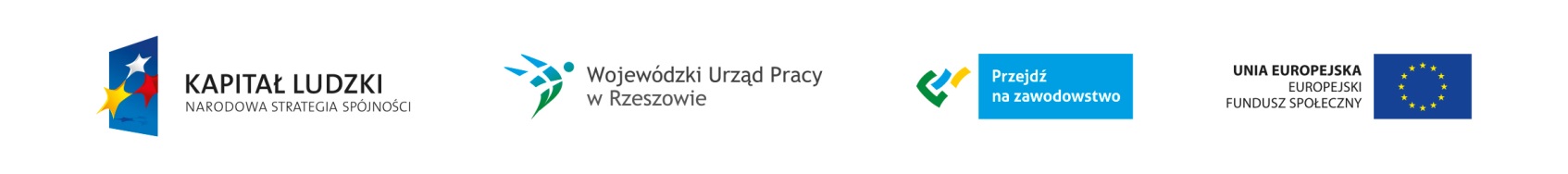 Podkarpacie stawia na zawodowców                                                                                                                                         Nr Projektu WND-POKL.09.02.00-18-001/12……………………………………………………….                                                                                                                          (nazwa  wykonawcy)……………………………………………………                                                                                                                         (siedziba wykonawcy)………………………………………………………                                                                                                                          Nr telefonu, fax, e-mail					Dyrektor Zespołu Szkół Ponadgimnazjalnych nr 2 w Tarnobrzeguul. Kopernika 18,    39-400 TarnobrzegOFERTA CENOWADotyczy zamówienia, którego wartość nie przekracza wyrażonej w złotych równowartości                    30 000 euroNawiązując do zaproszenia do składania ofert w postępowaniu o udzielenie zamówienia pn.: „Ubezpieczenie od następstw nieszczęśliwych wypadków w czasie stażu” w ramach projektu „Podkarpacie stawia na zawodowców”  współfinansowanego przez Unię Europejską  ze środków Europejskiego Funduszu Społecznego w ramach Programu Operacyjnego Kapitał Ludzki Działania 9.2– Podniesienie atrakcyjności i jakości szkolnictwa zawodowego oferujemy wykonanie przedmiotowego zamówienia dla 20 stażystów w okresie od 30.06.2014 r do 29.08.2014 r za cenę:Wartość netto dla 20 stażystów/ek …………… zł (słownie złotych: ………..………………………………………………………………………………………………………………….…)Wartość brutto dla 20 stażystów/ek ………… zł (słownie złotych:……………………………………………………………………………………….……………………………………..)Cenę netto …………………zł za jednego stażystę/kę(słownie złotych: ……………………………………………………………………………………………………………………………)Cenę brutto……………….zł na jednego stażystę/kę(słownie złotych: ………..………………………………………………………………………………………………………………….…)Cena zawiera wszystkie koszty wynikające z zakresu przedmiotowego zamówienia.1. Oświadczamy, że zdobyliśmy konieczne informacje do przygotowania oferty.2. Oświadczamy, że uważamy się za związanych niniejszą ofertą na okres 7  dni.3. Przedmiot zamówienia zamierzamy wykonać sami .4. Zobowiązujemy się, w przypadku wyboru naszej oferty, do zawarcia umowy na ustalonych    warunkach w miejscu i terminie wyznaczonym przez Zamawiającego.5. Korespondencję w sprawie przedmiotowego zamówienia prosimy kierować na adres:    …………………………………………………………………………………………..tel……………………….fax…………………….6. Inne ustalenia…………………………………………………………………………………………………………………………….Podpisano     ……………………………………………………………………..      (Upoważniony przedstawiciel wykonawcy)Dnia…………………………………………………